РЕШЕНИЕ«Об утверждении Правил благоустройства Воробьевского сельского муниципального образования  Республики Калмыкия»»В соответствии со статьей 45.1 Федерального закона «Об общих принципах организации местного самоуправления в Российской Федерации»,  с Методическими рекомендациями для подготовки правил благоустройства территорий поселений, городских округов, внутригородских районов, утвержденными Приказом Минстроя России от 13.04.2017г. № 711/пр,  Законом Республики Калмыкия от 10.07.2019 г. № 61-VI-З «Об отдельных вопросах, регулируемых правила благоустройства муниципальных образований Республик Калмыкия, на основании представления  Прокуратуры Приютненского района Республики Калмыкия об устранении нарушений законодательства  № 16-2020 от 04.05.2020 года, в соответствии с Уставом Воробьевского сельского муниципального образования Республики Калмыкия, Собрание депутатов Воробьевского сельского муниципального образования Республики Калмыкия                                                                      Решило:1.Считать утратившим силу  решение Собрание депутатов Воробьевского сельского муниципального образования Республики Калмыкия  от 19.03.2012 г. № 10 (в ред. от 25.10.2018 г. № 13) «Об утверждении Правил благоустройства  Воробьевского сельского муниципального образования  Республики Калмыкия».2.Утвердить Правила благоустройства  Воробьевского сельского муниципального образования  Республики Калмыкия  в новой редакции (Приложение ).3. Настоящее решение вступает в силу с момента его подписания и подлежит размещению на официальном сайте Воробьевского сельского муниципального образования Республики Калмыкия. Председатель Собрания депутатов Воробьевского сельского муниципального образования  Республики Калмыкия                                                                                         О.А. КуриловаГлава Воробьевского сельского муниципального образования  Республики Калмыкия (ахлачи)                                                П.В. НемашкаловПриложение к решению Собрания депутатов Воробьевского сельского муниципального образования Республики Калмыкия№    «19»  23.06.2020 г.П Р А В И Л Аблагоустройства Воробьевского сельского  муниципального образования Республики КалмыкияГлава 1. Общие положенияСтатья 1. Общие положенияНастоящие Правила благоустройства территории Воробьевского сельского муниципального образования Республики Калмыкия (далее - Правила) определяют порядок осуществления работ по уборке и содержанию территории Воробьевского сельского муниципального образования Республики Калмыкия в соответствии с санитарными правилами и устанавливают единые нормы и требования по обеспечению чистоты и порядка в селе Воробьевка, требования по содержанию зданий (включая жилые дома), сооружений и земельных участков, на которых они расположены, к внешнему виду фасадов и ограждений соответствующих зданий и сооружений, перечень работ по благоустройству и периодичность их выполнения, организацию благоустройства территории Воробьевского сельского муниципального образования Республики Калмыкия (включая освещение улиц, озеленение территории, установку указателей с наименованиями улиц и номерами домов, размещение и содержание малых архитектурных форм), а также формы и механизмы общественного участия в принятии решений и реализации проектов комплексного благоустройства и развития комфортной сельской среды.Настоящие Правила обязательны для исполнения всеми гражданами, индивидуальными предпринимателями и юридическими лицами, находящимися на территории Воробьевского сельского муниципального образования Республики Калмыкия и (или) осуществляющими свою деятельность на территории Воробьевского сельского муниципального образования Республики Калмыкия.Статья 2. Основные понятияВ целях настоящих Правил применяются следующие понятия и термины: Благоустройство территорий - комплекс предусмотренных настоящими Правилами мероприятий по содержанию территории Воробьевского сельского муниципального образования Республики Калмыкия , а также по проектированию и размещению объектов благоустройства, направленных на обеспечение и повышение комфортности условий проживания граждан, поддержание и улучшение санитарного и эстетического состояния территории Воробьевского сельского муниципального образования Республики Калмыкия Вертикальная планировка - это инженерное мероприятие по искусственному изменению и преобразованию существующего рельефа местности.Городская среда - это совокупность природных, архитектурно- планировочных, экологических, социально-культурных и других факторов, характеризующих среду обитания на определенной территории и определяющих комфортность проживания на этой территории.Зеленые насаждения - древесно-кустарниковая и травянистая растительность естественного и искусственного происхождения (включая  парки, скверы, сады, газоны, цветники, а также отдельно стоящие деревья и кустарники).Комплексное развитие сельской среды - улучшение, обновление, трансформация, использование лучших практик и технологий на всех уровнях жизни поселения, в том числе развитие инфраструктуры, системы управления, технологий, коммуникаций мeждy гражданами и сообществами.Озелененные территории - участки земли, на которых располагаются растительность естественного происхождения, искусственно созданные садово-парковые комплексы и объекты,  скверы, газоны, цветники, малозастроенная территория жилого, общественного, делового, коммунального, производственного назначения, в пределах которой не менее 70 процентов поверхности занято растительным покровом.Объекты благоустройства территории - территории Воробьевского сельского муниципального образования Республики Калмыкия, на которых осуществляется деятельность по благоустройству, в том  числе площадки отдыха, открытые функционально-планировочные образования общественных центров территории села, а также территории, выделяемые по принципу единой градостроительной регламентации (охранные зоны) или визуально-пространственного восприятия (площадь с застройкой, улица с прилегающей территорией и застройкой, растительные группировки), водные объекты и гидротехнические сооружения, природные комплексы, особо охраняемые природные территории, эксплуатируемые кровли и озелененные участки крыш, линейные объекты дорожной сети, объекты ландшафтной архитектуры, другие территории Воробьевского сельского муниципального образования Республики Калмыкия .Полуприватные пространства - пространства, открытые для посещения, но преимущественно используемые определенной группой лиц, связанных социальными отношениями или совместным владением недвижимым имуществом.Прилегающая территория - территория общего пользования, которая прилегает к зданию, строению, сооружению, земельному участку в случае, если такой земельный участок образован, и границы которой определены настоящими Правилами.Проект благоустройства - документация, содержащая материалы в текстовой и графической форме и определяющая проектные решения (в том числе цветовые) по благоустройству территории и иных объектов благоустройства.Содержание объекта благоустройства - поддержание в надлежащем техническом, физическом, эстетическом состоянии объектов благоустройства, их отдельных элементов.Субъекты сельской среды - жители населенного пункта, их сообщества, представители общественных, деловых организаций, органов власти и других субъектов социально-экономической жизни, участвующие и влияющие на развитие населенного пункта.Территории общего пользования - территории которыми беспрепятственно пользуется неограниченный круг лиц (площади, улицы, проезды, набережные, скверы, бульвары и т.д.).Техническое состояние - визуальная оценка исправности конструктивных элементов, деталей, инженерных систем, зданий, сооружений, элементов благоустройства села и т.д. (наличие трещин, состояние защитных покрытий, наличие прогибов и деформаций железобетонных и металлических изделий, деталей, отсутствие недостающих элементов и т.д.).Уборка территорий - виды деятельности, связанные со сбором, вывозом в специально отведенные места отходов производства и потребления, другого мусора, снега, мероприятия, направленные на обеспечение экологического и санитарно-эпидемиологического благополучия населения и охрану окружающей среды.Элементы благоустройства территории - декоративные, технические, планировочные, конструктивные решения, элементы ландшафта, различные виды оборудования и оформления, малые архитектурные формы, некапитальные нестационарные сооружения, наружная реклама и информация, используемые как составные части благоустройства, а также система организации субъектов сельской среды.Глава 2. Содержание территории Воробьевского сельского муниципального образования Республики КалмыкияСтатья 3. Обеспечение чистоты и порядка на территории Воробьевского сельского муниципального образования Республики Калмыкия 1.Физические и юридические лица обязаны соблюдать чистоту и порядок на территории Воробьевского сельского муниципального образования Республики Калмыкия, в том числе на улицах, автомобильных дорогах, бульварах, в парках и других общественных местах.2.Собственники, владельцы строений, сооружений, земельных участков обязаны обеспечивать своевременную и качественную  уборку принадлежащих им на праве собственности, ином вещном или обязательственном праве земельных участков, если иное не установлено законом или договором.3.Обязанность по организации соответствующих уборочных работ по очистке территории общего пользования, по уборке площадей, улиц и проездов сельской дорожной сети, обочин дорог возлагается на Администрацию Воробьевского сельского муниципального образования Республики Калмыкия.4.На территории Воробьевского сельского муниципального образования Республики Калмыкия  запрещается:1) перевозка грунта, мусора, сыпучих строительных материалов, легкой тары, листвы, спила деревьев без покрытия брезентом или другим материалом, исключающим загрязнение дорог;2) перекрытие доступа для осуществления работ по уборке и вывозу твердых коммунальных отходов на подъездах к жилым домам и общественным зданиям;3) стоянка разукомплектованных автотранспортных средств вне специально отведенных мест;4) мойка транспортных средств, слив горюче-смазочных материалов, а также производство ремонта транспортных средств в не предусмотренных для этих целей местах;5) вывешивание частных объявлений на фасадах зданий, оградах, заборах, опорах контактной сети, опорах линий электропередачи и других не предназначенных для этого местах;6) нанесение надписей и рисунков на здания, строения и сооружения, на твердые покрытия дорог и тротуаров и на иные объекты;7) размещение предметов похоронного ритуала (венки, ленты, гирлянды) на территориях вне установленных мест погребения, в том числе, на прилегающих территориях и фасадах объектов, реализующих предметы похоронного ритуала;8) сжигание мусора, листвы, тары, производственных отходов, разведение костров, включая внутренние территории предприятий, частных домовладений и другие территории села;9) складирование и хранение мусора, строительных материалов, твердого топлива, строительных и промышленных отходов на территориях контейнерных площадок, улиц и площади села, в лесополосах и на пустырях;10) размещение контейнерных площадок и контейнеров вне мест, определенных схемой мест сбора и накопления твердых коммунальных отходов на территории Воробьевского сельского муниципального образования Республики Калмыкия, за исключением случаев расположения контейнерных площадок и контейнеров на земельных участках, принадлежащих на праве собственности собственникам зданий, строений, сооружений;11)установление контейнеров и контейнерных площадок на проезжей части, тротуарах, газонах;12) накопление, складирование тары возле торговых объектов и других не оборудованных для хранения местах;13) сброс мусора, иных отходов вне специально отведенных для этого мест (контейнеров и урн), в том числе сброс гражданами на территории Воробьевского сельского муниципального образования Республики Калмыкия  в общественных местах мелких отходов (оберток, тары, упаковок, шелухи, окурков и т.п.);14) слив хозяйственно-бытовых стоков в придорожные кюветы, по рельефу местности на территорию улиц.Статья 3.1. Содержание прилегающих территорий и их границы1.Физические и юридические лица, являющиеся собственниками и (или) иными законными владельцами зданий, строений, сооружений, земельных участков, обязаны принимать участие, в том числе финансовое, в содержании прилегающих территорий в случаях и порядке, которые определяются настоящей статьей.2.Содержание прилегающих территорий для лиц, указанных в пункте 1 настоящей статьи, включает в себя работы по уборке, очистке и санитарному содержанию территории (уборка мусора, выкос травы, уборка снега и наледи в зимний период).3.Границы прилегающих территорий зданий, строений, сооружений, земельных участков определяются в соответствии с Законом Республики Калмыкия от 26 сентября 2018 года № З-VI-З "О порядке определения органами местного самоуправления в Республике Калмыкия границ прилегающих территорий" в зависимости от расположения зданий, строений, сооружений, земельных участков в существующей застройке, вида разрешенного использования и фактического назначения, площади, протяженности следующим образом:1) для индивидуальных жилых домов - прилегающая территория в длину - в пределах границ земельного участка, в ширину - до бордюрного камня тротуара (включая тротуар) или твердого покрытия проезжей части дороги, при отсутствии дороги с твердым покрытием - на расстоянии 10 м;2) для учреждений социальной сферы (образовательные учреждения, учреждения культуры, здравоохранения, физкультуры и спорта, социального обеспечения) - прилегающая территория по периметру на расстоянии 5 м, в случае расположения вдоль дороги - до бордюрного камня тротуара (включая тротуар) или проезжей части дороги (в случае отсутствия тротуара);3) для рынков, организаций торговли и общественного питания (рестораны, кафе, столовые, магазины, торговые центры), гостиниц, развлекательных центров, объектов бытового обслуживания населения, аптеки - прилегающая территория по периметру на расстоянии 10 м, в случае расположения вдоль дорога - до бордюра тротуара (включая тротуар) или до бордюрного камня дороги;4) для административных зданий - прилегаюшая территория по периметру на расстоянии 10 м, в случае расположения вдоль дороги - до бордюра тротуара (включая тротуар) или до бордюрного камня дороги;5) для нестационарных торговых объектов, сезонных кафе, нестационарных объектов бытового обслуживания - прилегающая территория по периметру на расстоянии 10 м, в случае расположения вдоль дорога - до бордюра тротуара (включая тротуар) или до бордюрного камня дорога;6) для промышленных, производственных объектов, складских помещений - прилегающая территория по периметру на расстоянии 10 м, в случае расположения вдоль дорога - до бордюра тротуара (включая тротуар) или до бордюрного камня дорога, а также территории подъездных путей к данным объектам и санитарно-защитных зон;7)для строительных объектов (строительные площадки) - прилегающая территория по периметру на расстоянии 10 м, в случае расположения вдоль дорога - до бордюра тротуара (включая тротуар) или до бордюрного камня дорога, а также территории подъездных путей к строительным объектам на расстоянии 10 м от объекта;8) для автозаправочных станций, автосервисов, автомоек - прилегающая территория по периметру на расстоянии 10 м, в случае расположения вдоль дороги, - до бордюра тротуара (включая тротуар) или до бордюрного камня дорога;9) для мест погребения (кладбища) - прилегающая территория по периметру на расстоянии 5 м;10) для контейнерных площадок твердых коммунальных отходов - прилегающая территория по периметру на расстоянии 3 м;11) для сооружений коммунальной инфраструктуры (котельные, трансформаторные подстанции, газораспределительные пункты, газораспределительные шкафы, распределительные шкафы сетей связи) - прилегающая территория по периметру на расстоянии 3 м:4.В случае если границы прилегающих территорий земельных участков, зданий, строений, сооружений, определенных в соответствии с подпунктами 1-11 пункта 3 настоящей статьи пересекаются, то границы прилегающих территорий устанавливаются на равном удалении от соседних зданий, строений, сооружений, земельных участков.- В случае если здание, сооружение принадлежат на праве собственности или ином вещном либо обязательственном праве нескольким лицам, прилегающая территория, подлежащая уборке, определяется пропорционально доле в праве собственности или ином праве на объект недвижимости.- В случае если на территории земельного участка находятся несколько зданий, сооружений. принадлежащих разным лицам, границы содержания и уборки прилегающей территории могут определяться соглашением сторон.- При отсутствии соглашения прилегающая территория, подлежащая уборке, определяется в равных долях между всеми собственниками или иными владельцами (пользователями) зданий, сооружений.- В случае если земельный участок, находящийся во владении физического или юридического лица, не оформлен в установленном порядке, уборке подлежит прилегающая территория по внешним границам фактически сложившейся границе земельного участка, находящегося во владении.Статья 4. Обеспечение чистоты и порядка при проведении строительных, ремонтных и восстановительных работ1.Строительные площадки должны быть огорожены и оборудованы в соответствии с установленными строительными нормами и правилами.2.Фасады зданий и сооружений, выходящие на проезжие части улиц, на площади, должны быть закрыты навесным декоративно-сетчатым ограждением на период проведения их капитального ремонта, реконструкции. Декоративно-сетчатые ограждения должны иметь опрятный вид (не иметь повреждений, значительных провисаний и т.д.).3.Строительные площадки, объекты производства строительных материалов в обязательном порядке должны оборудоваться пунктами очистки (мойки) колес автотранспорта.4.Территория строительной площадки должна быть оборудована:1) информационным щитом с наименованием объекта, заказчика и подрядчика, указанием их адресов, вида проводимых работ, сроков производства работ;2) бункером-накопителем или специально оборудованным местом (огороженная площадка) для складирования мусора и отходов строительного производства;3) пунктом очистки (мойки) автотранспортных средств;4) подъездными путями с покрытием, исключающим вынос грязи с территории строительной площадки не менее 20 метров у каждого выезда.5.Уборка и покос травы на строительных площадках производятся силами организаций, выполняющих строительные, ремонтные, восстановительные работы от начала работ до сдачи объектов в эксплуатацию (окончания ремонтных, восстановительных работ).6.При проведении строительных, ремонтных и восстановительных работ запрещается:1)сбрасывание мусора и строительных отходов с этажей зданий и сооружений без применения закрытых лотков (желобов);2)вынос	со	строительных	площадок	грунта 	или	грязи	колесамиавтотранспорта;3) закапывание в грунт и сжигание мусора и отходов на территории строительной площадки;4) производство в ночное время работ с использованием громкоговорящей связи, без глушения двигателей автотранспорта в период его нахождения на строительной площадке, выполнение сварочных работ без установки защитных экранов, забивка фундаментных свай, производство прочих работ, сопровождаемых шумами, превышающими допустимые нормы, освещение прожекторами фасадов жилых зданий, примыкающих к строительной площадке, работа оборудования, имеющего уровни шума и вибрации, превышающие допустимые нормы.7.Грунт, строительные материалы, изделия и конструкции должны складироваться в пределах ограждений строительной площадки. Их складирование, в том числе временное, за пределами строительной площадки запрещается.По окончании строительных, ремонтных и восстановительных работ все остатки строительных материалов, грунт, строительный мусор, ограждение должны быть убраны в однодневный срок.8.Обязанность по содержанию строительной площадки и ее ограждения, обеспечению чистоты и порядка при проведении строительных, ремонтных и восстановительных работ возлагается на заказчика-застройщика, генерального подрядчика.9.Ответственность за содержание территории законсервированного строительного объекта возлагается на собственника, арендатора земельного участка.10.Земельные участки с расположенными на них объектами незавершенного строительства (фундаменты зданий), технически неисправными зданиями и сооружениями должны быть обустроены сплошным ограждением в технически исправном и эстетическом состоянии по периметру земельного участка.Статья 5. Организация уборки в весенне-летний период1.Период весенне-летней уборки устанавливается с 1 апреля по 31 октября. В зависимости от погодных условий (повышение температуры воздуха) сроки начала и окончания весенне-летней уборки могут изменяться Администрацией Воробьевского сельского муниципального образования Республики Калмыкия.2.В период летней уборки производятся следующие виды работ:1) очистка газонов, цветников и клумб от мусора, веток, листьев, сухой травы и песка;2) поддержание в чистоте и порядке территорий, прилегающих к индивидуальным жилым строениям, тротуаров, обочин, очистка их от мусора, грязи и посторонних предметов с вывозом на объект размещения отходов; 	3) очистка, мойка, окраска ограждений;4) скашивание травы на придорожной полосе дороги, на газонах, озелененных территориях;5) иные работы по обеспечению чистоты и порядка в летний период.3.Собственники, владельцы зданий, строений, сооружений производят скашивание травы на принадлежащих им на праве собственности, ином вещном или обязательственном праве земельных участках, если иное не установлено законом или договором.4.В период листопада физические и юридические лица, осуществляющие уборку территорий, производят сгребание и организуют вывоз опавшей листвы.5.При производстве работ по уборке в летний период запрещается сбрасывать смет и мусор на газоны, в смотровые колодцы инженерных сетей, водоемы, на проезжую часть улиц и тротуары;Статья 6. Организация уборки в осенне-зимний период1.Период осенне-зимней уборки устанавливается с 1 ноября по 31 марта с учетом погодных условий. В зависимости от погодных условий (понижение температуры воздуха) сроки начала и окончания осенне-зимней уборки могут изменяться Администрацией Воробьевского сельского муниципального образования Республики Калмыкия .2.Уборка и вывоз снега и льда с улиц, скверов и бульваров во избежание наката должна начинаться немедленно с начала снегопада и производиться, в первую очередь, с автомобильных дорог для обеспечения бесперебойного движения транспорта.Во время снегопада собственники, владельцы зданий, строений, сооружений обязаны производить очистку от снега и посыпку противогололедными материалами подъездных путей, тротуаров, расположенных на земельных участках, принадлежащих им на праве собственности, ином вещном или обязательственном праве, если иное не установлено законом или договором.Сброс снега на автомобильные дороги, тротуары, газоны не допускается.3.С начала снегопада в первую очередь обрабатываются противогололедными материалами наиболее опасные для движения транспорта участки улиц: крутые спуски и подъемы, тормозные площадки на перекрестках улиц, подъезды к поликлинике и т.д.Запрещается переброска и перемещение загрязненного и засоленного снега, скола льда на газоны, цветники, кустарники, приваливание снега к стенам зданий, а также повреждение зеленых насаждений при складировании снега.4.Применение в качестве противогололедного реагента на тротуарах, в парках, скверах и прочих пешеходных и озелененных зонах допускается только разрешенных к применению для этих целей составов.5.Разрешается укладка свежевыпавшего снега в валы с последующим обязательным вывозом на всех улицах, в скверах с обязательными разрывами на перекрестках, подъездов к административным и общественным зданиям, выездов из дворов и т.д.6.Запрещается загромождать проезды и проходы укладкой снега и льда.7.Собственники, владельцы зданий, сооружений, обязаны производить очистку кровель зданий (строений, сооружений) от снега, наледи, сосулек. Очистка кровель зданий на сторонах, выходящих на пешеходные зоны, от наледеобразований должна производиться немедленно по мере их образования с предварительной установкой ограждений опасных участков.8.Крыши  с наружным водоотводом	необходимо периодически	очищать от снега, не допуская его накопления.9.Очистка крыш зданий от снега, наледеобразований со сбросом его на тротуары допускается только в светлое время суток с поверхности ската кровли, обращенного в сторону улицы. Сброс снега с остальных скатов  кровли, а также плоских кровель должен производиться на внутренние дворовые территории. Перед сбросом снега необходимо провести охранные мероприятия, обеспечивающие безопасность прохода жителей и движения пешеходов. Сброшенные с кровель зданий снег и ледяные сосульки должны немедленно убираться. Запрещается сбрасывать снег, лед и мусор в воронки водосточных труб. При сбрасывании снега с крыш должны быть приняты меры, обеспечивающие полную сохранность деревьев, кустарников, воздушных линий уличного освещения, растяжек, рекламных конструкций, светофорных объектов, дорожных знаков, линий связи и других объектов.Глава 3. Порядок содержания и эксплуатации объектов благоустройстваСтатья 7. Объекты благоустройства1.К объектам благоустройства относятся территории различного функционального назначения, на которых осуществляется деятельность по благоустройству, в том числе:- детские площадки, спортивные и другие площадки отдыха и досуга;- площадки для выгула и дрессировки собак;- площадки автостоянок;- улицы (в том числе пешеходные) и дороги;- парки, скверы, иные зеленые зоны;- площади, набережные и другие территории;- технические зоны транспортных, инженерных коммуникаций, водоохранные зоны;- контейнерные площадки и площадки для складирования отдельных группкоммунальных отходов.2.Размещение объектов благоустройства в границах охранных зон зарегистрированных памятников культурного наследия и зон особо охраняемых природных территорий необходимо согласовывать с уполномоченными органами охраны памятников, природопользования и охраны окружающей среды.Статья 8. Детские площадки1.Детские площадки предназначены для игр и активного отдыха детей разных возрастов: - преддошкольного (до 3 лет), - дошкольного (до 7 лет), - младшего и среднего школьного возраста (7 - 12 лет).- площадки могут быть организованы в виде отдельных площадок для разных возрастных групп или как комплексные игровые площадки с зонированием по возрастным интересам.- для детей и подростков (12 - 16 лет) могут быть организованы спортивно-игровые комплексы.Расстояние от окон жилых домов и общественных зданий до границ детских площадок следует принимать согласно CП 42.13330.2016 СНиП 2.07.01-89* "Градостроительство. Планировка и застройка городских и сельских поселений".2.Детские площадки для дошкольного и преддошкольного возраста размещаются на участке жилой застройки, площадки для младшего и среднего школьного возраста, комплексные игровые площадки рекомендуется размещать на озелененных территориях группы , спортивно- игровые комплексы и места для катания - в парках жилого района.3.Площадки для игр детей на территориях жилого назначения необходимо проектировать из расчета 0,5 - 0,7 кв. м на 1 жителя. Размеры и условия размещения площадок - в зависимости от возрастных групп детей и места размещения жилой застройки в селе.4.Площадки для детей преддошкольного возраста могут иметь незначительные размеры (50 - 75 кв. м), размещаться отдельно или совмещаться с площадками для отдыха взрослых - в этом случае общая площадь площадки устанавливается не менее 80 кв. м.5.Оптимальный размер игровых площадок устанавливается для детей дошкольного возраста - 70 - 150 кв. м, школьного возраста - 100 - 300 кв. м, комплексных игровых площадок - 900 - 1600 кв. м. При этом возможно объединение площадок дошкольного возраста с площадками отдыха взрослых (размер площадки - не менее 150 кв. м). Соседствующие детские и взрослые площадки рекомендуется разделять густыми зелеными посадками и (или) декоративными стенками.6.Детские площадки следует озеленять посадками деревьев и кустарника, с учетом их инсоляции в течение 5 часов светового дня. Деревья с восточной и северной стороны площадки должны высаживаться не ближе 3-x м, а с южной и западной - не ближе 1 м от края площадки до оси дерева. На площадках дошкольного возраста не допускается применение видов растений с колючками. На всех видах детских площадок не допускается применение растений с ядовитыми плодами.7.В условиях высокоплотной застройки размеры площадок могут приниматься в зависимости от имеющихся территориальных возможностей.8.Детские площадки должны быть изолированы от транзитного пешеходного движения, проездов, разворотных площадок, гостевых стоянок, площадок для установки мусоросборников, участков постоянного и временного хранения автотранспортных средств. Подходы к детским площадкам не следует организовывать с проездов и улиц. При условии изоляции детских площадок зелеными насаждениями (деревья, кустарники) минимальное расстояние от границ детских площадок до гостевых стоянок и участков постоянного и временного хранения автотранспортных средств рекомендуется принимать согласно СанПиН, площадок мусоросборников - 15 м.9.При реконструкции детских площадок во избежание травматизма необходимо предотвращать наличие на территории площадки выступающих корней или нависающих низких веток, остатков старого, срезанного оборудования (стойки, фундаменты), находящихся над поверхностью земли, незаглубленных в землю металлических перемычек (как правило, у турников и качелей). При реконструкции прилегающих территорий детские площадки следует изолировать от мест ведения работ и складирования строительных материалов.10.Детская площадка должна быть обустроена мягким покрытием, игровым оборудованием, скамьями и урнами, осветительным оборудованием, зелеными насаждениями.11.Мягкие виды покрытия (песчаное, уплотненное песчаное на грунтовом основании или гравийной крошке, мягкое резиновое или мягкое синтетическое) следует предусматривать на детской площадке в местах расположения игрового оборудования и других местах, связанных с возможностью падения детей. Места установки скамеек следует оборудовать твердыми видами покрытия или фундаментом.12.Для сопряжения поверхностей детской площадки и газона следует применять садовые бортовые камни со скошенными или закругленными краями.13.Осветительное оборудование должно функционировать в режиме освещения территории, на которой расположена детская площадка.14.Размещение игрового оборудования на детских площадках должно осуществляться с соблюдением требований, установленных статьей 24 настоящих Правил.15.Площадки спортивно-игровых комплексов должны быть оборудованы стендом с правилами поведения на площадке и пользования спортивно- игровым оборудованием.16.Детская площадка должна регулярно подметаться, очищаться от мусора, в зимнее время должна также очищаться от снега.Статья 9. Спортивные площадки1.Спортивные площадки, предназначены для занятий физкультурой и спортом всех возрастных групп населения, их следует проектировать в составе территорий жилого и рекреационного назначения, участков спортивных сооружений, участков общеобразовательных школ. Проектирование спортивных площадок необходимо вести в зависимости от вида специализации площадки. Расстояние от границы площадки до мест хранения легковых автомобилей следует принимать согласно СанПиН 2.2.1/2.1.1.1200.2.Размещение и проектирование благоустройства спортивного ядра на территории участков общеобразовательных школ необходимо вести с учетом обслуживания населения прилегающей жилой застройки. Минимальное расстояние от границ спортплощадок до окон жилых домов принимается от 20 до 40 м в зависимости от шумовых характеристик площадки. Комплексные физкультурно-спортивные площадки для детей дошкольного возраста (на 75 детей) следует устанавливать площадью не менее 150 кв. м, школьного возраста (100 детей) - не менее 250 кв. м.3.Спортивные площадки должны быть оборудованы покрытием (мягкое, твердое, газонное) в зависимости от назначения спортивной площадки, спортивным оборудованием в соответствии со статьей 24 настоящих Правил.4.Спортивные площадки, предназначенные для спортивных игр, должны быть оборудованы сетчатым ограждением высотой 2,5 - 3 метра, а в местах примыкания спортивных площадок друг к другу - высотой не менее 1,2 метра.5.Озеленение осуществляется по периметру площадки, высаживая быстрорастущие деревья на расстоянии от края площадки не менее 2 м. Не рекомендуется применять деревья и кустарники, имеющие блестящие листья, дающие большое количество летящих семян, обильно плодоносящих и рано сбрасывающих листву. Для ограждения площадки, возможно, применять вертикальное озеленение.Статья 10. Площадки отдыха и досуга1.Площадки отдыха предназначены для отдыха и проведения досуга взрослого населения, их следует размещать на участках жилой застройки, на озелененных территориях жилой группы, в парках и лесопарках.2.Расстояние от окон жилых домов до границ площадок тихого отдыха должно быть не менее 10 м, площадок шумных настольных игр - не менее 25 м.3.Площадки отдыха на жилых территориях необходимо проектировать из расчета 0,1 - 0,2 кв. м на жителя. Оптимальный размер площадки 50 - 100 кв. м, минимальный размер площадки отдыха - не менее 15 - 20 кв. м. Допускается совмещение площадок тихого отдыха с детскими площадками. На территориях парков могут быть организованы площадки-лужайки для отдыха на траве.4.Обязательный перечень элементов благоустройства на площадке отдыха включает: твердые виды покрытия, элементы сопряжения поверхности площадки с газоном, озеленение, скамьи для отдыха, скамьи и столы, урны (как минимум, по одной у каждой скамьи), осветительное оборудование.5.При совмещении площадок отдыха и детских площадок не допускается устройство твердых видов покрытия в зоне детских игр.6.Функционирование осветительного оборудования необходимо обеспечивать в режиме освещения территории, на которой расположена площадка.7.Минимальный размер площадки с установкой одного стола со скамьями для настольных игр устанавливается в пределах 12 - 15 кв. м.Статья 11. Площадки для выгула и дрессировки собак1.Площадки для выгула и дрессировки собак необходимо размещать на территориях общего пользования за пределами санитарной зоны источников водоснабжения первого и второго поясов.2.Перечень элементов благоустройства на территории площадки  для  выгула собак включает: - различные виды покрытия, - ограждение, - скамья (как минимум),- урна (как минимум), - осветительное и информационное оборудование.3.Площадки для дрессировки собак рекомендуется оборудовать учебными, тренировочными, спортивными снарядами и сооружениями, навесом от дождя, утепленным бытовым помещением для хранения инвентаря, оборудования и отдыха инструкторов.4.Для покрытия поверхности части площадки, предназначенной для выгула собак, необходимо предусматривать выровненную поверхность, обеспечивающую хороший дренаж, не травмирующую конечности животных (газонное, песчаное, песчано-земляное), а также удобство для регулярной уборки и обновления, а для дрессировки - мягкие или газонные виды покрытия. Поверхность части площадки, предназначенной для владельцев собак, необходимо проектировать с твердым или комбинированным видом покрытия (плитка, утопленная в газон и др.). Подход к площадке необходимо оборудовать твердым видом покрытия.5.Ограждение площадки следует выполнять из легкой металлической сетки высотой не менее 1,5 м. При этом следует учитывать, что расстояние между элементами и секциями ограждения, его нижним краем и землей не должно позволять животному покинуть площадку или причинить себе травму.6.На территории площадки должен быть информационный стенд с правилами пользования площадкой.Статья 12. Парки1.На территории села проектируются следующие виды парков: многофункциональные, специализированные, парки жилых районов. Проектирование благоустройства	территории	парка	зависит от его функционального назначения.2.Многофункциональный парк предназначен для периодического массового отдыха, развлечения, активного и тихого отдыха, устройства аттракционов для взрослых и детей. 3.На территории многофункционального парка следует предусматривать: систему аллей, дорожек и площадок, парковые сооружения (аттракционы, беседки, павильоны, туалеты и др.).4.Обязательный перечень элементов благоустройства на территории многофункционального парка включает: твердые виды покрытия (плиточное мощение) основных дорожек и площадок (кроме спортивных и детских), элементы сопряжения поверхностей, озеленение, элементы декоративно- прикладного оформления, водные устройства (водоемы, фонтаны), скамьи, урны и малые контейнеры для мусора, ограждение (парка в целом, зон аттракционов, отдельных площадок или насаждений), оборудование площадок, уличное техническое оборудование (тележки "вода", "мороженое"), осветительное оборудование, оборудование архитектурно-декоративного освещения, носители информации о зоне парка или о парке в целом, административно-хозяйственную зону, теплицы.5.На территории многофункционального парка необходимо применение различных видов и приемов озеленения: вертикального (перголы, трельяжи, шпалеры), мобильного (контейнеры, вазоны), создание декоративных композиций из деревьев, кустарников, цветочного оформления, экзотических видов растений.6.Специализированные парки предназначены для организации специализированных видов отдыха. Состав и количество парковых сооружений, элементы благоустройства зависят от тематической направленности парка, определяются заданием на проектирование и проектным решением.7.Обязательный перечень элементов благоустройства на территории специализированных парков включает: твердые виды покрытия основных дорожек, элементы сопряжения поверхностей, скамьи, урны, информационное оборудование (схема парка). Допускается размещение ограждения, туалетных кабин.8.Парк жилого района предназначен для организации активного и тихого отдыха населения жилого района.9.На территории парка следует предусматривать: систему аллей и дорожек, площадки (детские, тихого и активного отдыха, спортивные). Рядом с территорией парка или в его составе может быть расположен спортивный комплекс жилого района, детские спортивно-игровые комплексы, места для катания на роликах.10.Обязательный перечень элементов благоустройства на территории парка жилого района включает: твердые виды покрытия основных дорожек, элементы сопряжения поверхностей, озеленение, скамьи, урны и малые контейнеры для мусора, оборудование площадок, осветительное оборудование.11.При разработке проектных мероприятий по озеленению в парке жилого района необходимо учитывать формируемые типы пространственной структуры и типы насаждений; в зависимости от функционально- планировочной организации территории необходимо предусматривать цветочное оформление с использованием видов растений, характерных для данной климатической зоны.12.Необходимо предусматривать ограждение территории парка, размещение уличного технического оборудования (торговые тележки "вода", "мороженое") и некапитальных нестационарных сооружений питания (летние кафе).Статья 13. Площади1.По функциональному назначению площади обычно подразделяются на: главные (у зданий органов власти, общественных организаций), приобъектные (у театров, памятников, кинотеатров, музеев, торговых центров, стадионов, парков, рынков и др.), общественно-транспортные (у вокзалов, на въездах в город), мемориальные (у памятных объектов или мест). При проектировании благоустройства необходимо обеспечивать максимально возможное разделение пешеходного и транспортного движения, транспортных потоков.2.Территории площади включают: проезжую часть, пешеходную часть, участки зеленых насаждений.3.Обязательный перечень элементов благоустройства на территории площади: твердые виды покрытия дорожного полотна и тротуаров, элементы сопряжения поверхностей, озеленение вдоль улиц и дорог, ограждения опасных мест, осветительное оборудование, носители информации дорожного движения (дорожные знаки, разметка, светофорные устройства).4.В зависимости от функционального назначения площади необходимо размещать следующие дополнительные элементы благоустройства:1) на главных, приобъектных, мемориальных площадях - произведения монументально-декоративного искусства, водные устройства (фонтаны);2) на общественно-транспортных площадях - остановочные павильоны, некапитальные нестационарные сооружения мелкорозничной торговли, питания, бытового обслуживания, средства наружной рекламы и информации.5.Виды покрытия пешеходной части площади обычно должны предусматривать возможность проезда автомобилей специального назначения (пожарных, аварийных, уборочных и др.), временной парковки легковых автомобилей.6.Места возможного проезда и временной парковки автомобилей на пешеходной части площади необходимо выделять цветом или фактурой покрытия, мобильным озеленением (контейнеры, вазоны), переносными ограждениями.7.При озеленении площади необходимо использовать периметральное озеленение, насаждения в центре площади (сквер или островок безопасности), а также совмещение этих приемов.Статья 14. Технические зоны транспортных, инженерных коммуникаций, водоохранные зоны1.На территории Воробьевского сельского муниципального образования Республики Калмыкия устанавливаются следующие виды технических зон: охранные, санитарно-защитные зоны, зоны санитарной охраны источников питьевого и хозяйственно-бытового водоснабжения (магистральных коллекторов и трубопроводов, кабелей высокого и низкого напряжения, слабых токов, линий высоковольтных передач, в том числе мелкого заложения), зоны транспортных коммуникаций, водоохранные зоны.2.Благоустройство территорий технических зон транспортных, инженерных коммуникаций, водоохранных зон следует проектировать в соответствии с действующим законодательством.Статья 15. Контейнерные площадки и площадки для складирования отдельных групп коммунальных отходов1.Контейнерные площадки и площадки для складирования отдельных групп твердых коммунальных отходов - специально оборудованные места, предназначенные для складирования твердых коммунальных отходов.2.Размер площадки на один контейнер следует принимать - 2 - 3 кв. м. Между контейнером и краем площадки размер прохода необходимо устанавливать не менее 1,0 м, мeждy контейнерами - не менее 0,35 м. На территории жилого назначения количество мусорных контейнеров следует предусматривать в соответствии с требованиями СанПиН.3.Площадки для установки контейнеров и площадки для складирования отдельных групп твердых коммунальных отходов должны быть удалены от жилых домов, детских учреждений, спортивных площадок и от мест отдыха населения на расстояние, установленное СанПиН 2.1.2.2645-10 "Санитарно- эпидемиологические требования к условиям проживания в жилых зданиях и помещениях. Санитарно-эпидемиологические правила и нормативы". Размер площадок должен быть рассчитан на установку необходимого числа контейнеров в соответствии с СанПиН 2.1.2.2645-10, СанПиН 42-128-4690-88. "Санитарные правила содержания территорий населенных мест".4.На территории частных домовладений места для расположения контейнерных площадок должны определяться самими домовладельцами.5.Обязательный перечень элементов благоустройства территории на площадке для установки контейнеров и площадке для складирования отдельных групп твердых коммунальных отходов включает: твердые виды покрытия, элементы сопряжения поверхности площадки с прилегающими территориями, контейнеры для сбора TKO, ограждение.6.Ограждение	выполняется	из	материалов,	исключающих попадание мусора с территории контейнерной площадки за ее пределы.7.Контейнеры должны быть в технически исправном состоянии, покрашены и иметь маркировку с указанием реквизитов владельца.Глава 4. Требования к благоустройству и содержанию элементов благоустройстваСтатья 16. Элементы благоустройства1. К элементам благоустройства относятся:1) элементы озеленения;2) покрытия;3) ограждения (заборы);4)водные устройства;5) уличное коммунально-бытовое и техническое оборудование;6)  игровое и спортивное оборудование;7) элементы освещения;8) средства размещения информации и рекламные конструкции;9) малые архитектурные формы и городская мебель;10) некапитальные нестационарные сооружения;11) элементы объектов капитального строительства.Статья 17. Элементы озеленения1.Основными типами зеленых насаждений и озеленения могут являться: рядовые посадки, аллеи, живые изгороди, газоны, цветники, вертикальное озеленение фасадов с использованием лиан, иные виды посадок.2.Выбор типов насаждений определяется объемно-пространственной структурой насаждений и визуально-композиционными и функциональными связями участков озелененных территорий  собой и с застройкой села.3.На территории Воробьевского сельского муниципального образования Республики Калмыкия  могут использоваться два вида озеленения: стационарное (посадка растений в грунт) и мобильное (посадка растений в специальные передвижные емкости (контейнеры, вазоны и т.п.).4.Стационарное и мобильное озеленение используется для создания архитектурно-ландшафтных объектов (газонов, садов, парков, скверов, бульваров, дворовых территорий и т.п. цветников, площадок с кустами и деревьями и т.п.) на естественных и искусственных элементах рельефа, фасадах (вертикальное озеленение) зданий и сооружений.5.Работы по озеленению должны планироваться в комплексе и с учетом общего озеленения территории села, улучшения визуальных и экологических характеристик сельской среды по предварительно разработанному и утвержденному проекту благоустройства.6.При проектировании озеленения необходимо учитывать минимальные расстояния посадок деревьев и кустарников до инженерных сетей, зданий и сооружений.7.В условиях высокого уровня загрязнения воздуха рекомендуется формировать многорядные древесно-кустарниковые посадки: при хорошем режиме проветривания - закрытого типа (смыкание крон), при плохом режиме проветривания - открытого, фильтрующего типа (несмыкание крон).Статья 18. Содержание элементов озеленения1.Уход за деревьями и кустарниками должен осуществляться в течение всего года. Работы по уходу включают подкормку, полив, обрезку и формирование кроны, обрезку сухих сучьев, обработку ядохимикатами, побелку, утепление в зимний период корневой системы, рыхление, прополку и штыковку почвы в лунках и приствольных кругах, окучивание, стрижку живых изгородей, уборку мусора, срезанных веток, опавших листьев, вырубку сухостойных и больных деревьев, корчевку пней и другие работы.2.Живые изгороди из кустарника необходимо регулярно стричь для усиления побегов, увеличения густоты кроны и поддержания заданной формы.3.Стрижка газонов должна производиться периодически на высоту до 3 - 5 см. при достижении травяного покрова высотой 10 - 15 см. Скошенная трава должна быть убрана в течение суток.4.Сорные и карантинные растения, сухостойная трава на газонах и приствольных кругах деревьев и кустарников должна своевременно удаляться.5.Для деревьев, расположенных в мощении необходимо применять различные виды защиты (приствольные решетки, бордюры, периметральные скамейки и пр.), а при их отсутствии необходимо предусматривать выполнение защитных видов покрытий в радиусе не менее 1,5 м от ствола дерева: щебеночное, галечное, "соты" с засевом газона. Защитное покрытие может быть выполнено в одном уровне или выше покрытия пешеходных коммуникаций.6.Благоустройство и содержание элементов озеленения осуществляется на территориях, принадлежащих физическим и юридическим лицам - физическими и юридическими лицами.7.На территории зеленых зон запрещается:1) проводить складирование любых материалов;2) устраивать складирование мусора, загрязненного снега и льда;3) посыпать солью или иными химреагентами снег и лед на тротуарах и дорожках;4) осуществлять проезд и стоянку транспортных средств, кроме мест, специально оборудованных для этих целей;5) устраивать огороды, устанавливать какие-либо сооружения;6) устраивать игры на газонах, кататься на коньках и санках, за исключением мест, оборудованных для этих целей; 	7) разжигать костры, сжигать мусор, листву;8) подвешивать на деревьях гамаки, качели, веревки для сушки белья, прикреплять рекламные объекты, электропровода и другие предметы, если они могут повредить деревья;9) добывать из деревьев сок, смолу, делать надрезы, надписи, забивать гвозди и наносить другие механические повреждения;10) рвать цветы, ломать деревья и кустарники;11) разорять муравейники, ловить и стрелять птиц и животных;12) складировать не протравленные от вредителей и болезней отходы зеленых насаждений;13) засорять, засыпать водоемы или устраивать на них запруды;14) засорять газоны, цветники, дорожки и водоемы;15) портить скульптуры, скамейки, ограды;16) ездить на велосипедах, мотоциклах, лошадях, тракторах и автомашинах;17) мыть автотранспортные средства, стирать белье, а также купать животных в водоемах, расположенных на территории зеленых насаждений;18) пасти скот;19) устраивать ледяные катки и снежные горки, кататься на лыжах, коньках, санях, организовывать игры, танцы, за исключением мест, отведенных для этих целей;20) производить строительные и ремонтные работы без ограждений насаждений щитами, гарантирующими защиту их от повреждений;21) обнажать корни деревьев на расстоянии ближе 1,5 м от ствола и засыпать шейки деревьев землей или строительным мусором;22) выгуливать и отпускать с поводка собак в парках, лесопарках, скверах и иных территориях зеленых насаждений.Статья 19.Покрытия1.Покрытия поверхности обеспечивают на территории Воробьевского сельского муниципального образования Республики Калмыкия  условия безопасного и комфортного передвижения, а также формируют архитектурно-художественный облик среды. Для целей благоустройства территории определяются следующие виды покрытий:1) твердые (капитальные) - монолитные или сборные, выполняемые из асфальтобетона, цементобетона, природного камня и т.п. материалов;2) мягкие (некапитальные) - выполняемые из природных или искусственных сыпучих материалов (песок, щебень, гранитные высевки, керамзит, резиновая крошка и др.), находящихся в естественном состоянии, сухих смесях, уплотненных или укрепленных вяжущими;3) газонные, выполняемые по специальным технологиям подготовки и посадки травяного покрова;4) комбинированные, представляющие сочетания покрытий, указанных выше (например, плитка, утопленная в газон и т.п.).2.Применяемый в проекте вид покрытия должен быть прочным, ремонтопригодным, экологичным, не допускающим скольжения. Выбор видов покрытия осуществляется в соответствии с их  целевым  назначением: твердых - с учетом возможных предельных нагрузок, характера и состава движения, противопожарных и технических требований, действующих на момент проектирования; мягких - с учетом их специфических свойств при благоустройстве отдельных видов территорий (детских, спортивных площадок, площадок для выгула собак, дорожек и т.п. объектов); газонных и комбинированных.3.Твердые виды покрытия необходимо устанавливать с шероховатой поверхностью. Не допускается применение в качестве покрытия кафельной, метлахской плитки, гладких или отполированных плит из искусственного и естественного камня на территории пешеходных коммуникаций, в наземных и подземных переходах, на ступенях лестниц, площадках крылец входных групп зданий.4.Необходимо предусматривать уклон поверхности твердых видов покрытия, обеспечивающий отвод поверхностных вод.5.К элементам сопряжения поверхностей обычно относят различные виды бортовых камней, пандусы, ступени, лестницы.6.На стыке тротуара и проезжей части, как правило, устанавливают дорожные бортовые камни. Для предотвращения наезда автотранспорта на газон в местах сопряжения покрытия проезжей части с газоном необходимо применение повышенного бортового камня, а также площадках автостоянок при крупных объектах обслуживания.7.При сопряжении покрытия пешеходных коммуникаций с газоном необходимо устанавливать садовый борт для защиты газона и предотвращения попадания грязи и растительного мусора на покрытие. На территории пешеходных зон возможно использование естественных материалов (кирпич, дерево, валуны, керамический борт и т.п.) для оформления примыкания различных типов покрытия.Статья 20. Ограждения1.В целях благоустройства на территории села предусматривается применение различных видов ограждений, которые различаются: по назначению (декоративные, защитные, их сочетание), высоте (низкие - 0,3 - 1,0 м, средние - 1,1 - 1,7 м, высокие - 1,8 - 3,0 м), виду материала (металлические, железобетонные и др.), степени проницаемости для взгляда (прозрачные, глухие), степени стационарности (постоянные, временные, передвижные).2.Проектирование ограждений производится в зависимости от их местоположения и назначения.3.Ограждение территорий памятников историко-культурного наследия необходимо выполнять в соответствии с регламентами, установленными для данных территорий.4.На территориях общественного, жилого, рекреационного назначения следует применять декоративные ажурные металлические ограждения.5.В случае произрастания деревьев в зонах интенсивного пешеходного движения или в зонах производства строительных и реконструктивных работ при отсутствии иных видов защиты следует предусматривать защитные приствольные ограждения высотой 0,9 м и более, диаметром 0,8 м и более в зависимости от возраста, породы дерева и прочих характеристик.6.При проектировании ограждений следует учитывать необходимость:1) разграничения	зеленой	зоны	(газоны,	клумбы,	парки) с маршрутами пешеходов и транспорта;2) проектирования дорожек и тротуаров с учетом потоков людей и маршрутов;3) разграничения зеленых зон и транзитных путей с помощью деликатных приемов (например, разной высотой уровня или созданием зеленых кустовых ограждений);4) использования бордюрного камня;5) замены зеленых зон мощением в случаях, когда ограждение не имеет смысла ввиду небольшого объема зоны или архитектурных особенностей места;6) использования (в особенности на границах зеленых зон) многолетних всесезонных кустистых растений;7) использования по возможности светоотражающих фасадных конструкции для затененных участков газонов;8) использования цвето-графического оформления ограждений согласно палитре цветовых решений, утверждаемых Администрацией Воробьевского сельского муниципального образования Республики Калмыкия  с учетом рекомендуемых натуральных цветов материалов (камень, металл, дерево и подобные), нейтральных цветов (черный, белый, серый, темные оттенки других цветов).Статья 21. Водные устройства1.К водным устройствам относятся фонтаны, питьевые фонтанчики, родники, декоративные водоемы. Водные устройства выполняют декоративно-эстетическую и природоохранную функции, улучшают микроклимат, воздушную и акустическую среду.2.Фонтаны необходимо проектировать на основании индивидуальных архитектурных проектных разработок.3.Работа фонтанов осуществляется в летний период с 1 июня по 1 сентября с 08.00 часов до 22.00 часов. Фонтаны должны функционировать стабильно с техническими перерывами на проведение профилактического осмотра и ремонта.4.Ежегодно должно выполняться техническое обслуживание и текущий ремонт фонтанов. Данные работы включают в себя ревизию водозапорной арматуры, прочистку фильтрующих элементов, покраску и прочистку элементов фонтанного оборудования, очистку чаш фонтанов от грязи, их дезобработку, обслуживание напорных водопроводов, своевременную прочистку сливной канализации, монтаж и демонтаж фонтанного оборудования, ревизию насосов и перемотку электродвигателей.5.В период работы фонтанов очистка водной поверхности от мусора производится ежедневно.6.Содержание в исправном состоянии и ремонт фонтанов осуществляется их владельцами.7.Питьевые фонтанчики могут быть как типовыми, так и выполненными по специально разработанному проекту, их следует размещать в зонах отдыха и рекомендуется - на спортивных площадках. Место размещения питьевого фонтанчика и подход к нему необходимо оборудовать твердым видом покрытия, высота должна составлять не более 90  см.  для  взрослых  и  не  более 70 см. для детей.8.Родники на территории Воробьевского сельского муниципального образования Республики Калмыкия  должны соответствовать качеству воды согласно требованиям СанПиНов и должны иметь положительное заключение органов санитарно-эпидемиологического надзора. На особо охраняемых территориях для обустройства родника, кроме вышеуказанного заключения, требуется разрешение уполномоченных органов природопользования и охраны окружающей среды. Родники должны быть оборудованы подходом и площадкой с твердым видом покрытия, приспособлением для подачи родниковой воды (желоб, труба, иной вид водотока), чашей водосбора, системой водоотведения.9.Декоративные водоемы необходимо сооружать с использованием рельефа или на ровной поверхности в сочетании с газоном, плиточным покрытием, цветниками, древесно-кустарниковыми посадками. Дно водоема следует делать гладким, удобным для очистки. При проектировании водоемов следует использовать приемы цветового и светового оформления.Статья 22. Уличное коммунально-бытовое оборудование1.Улично-коммунальное оборудование представлено различными видами мусоросборников - контейнеров и урн. При выборе того или иного вида коммунально-бытового оборудования необходимо исходить из целей обеспечения безопасности среды обитания для здоровья человека, экологической безопасности, экономической целесообразности, технологической безопасности, удобства пользования, эргономичности, эстетической привлекательности, сочетания с механизмами, обеспечивающими удаление накопленных отходов.2.Для сбора бытового мусора на улицах, площадях, объектах рекреации необходимо применять контейнеры и урны, устанавливая их у входов: в объекты торговли и общественного питания, бытового обслуживания, салоны связи, другие учреждения общественного назначения (социальные и культурные объекты, учебные заведения и т.д.).3.Урны должны быть заметными, их размер и количество определяется потоком людей на территории.4.Интервал при расстановке малых контейнеров и урн должен составлять: на основных пешеходных коммуникациях - не более 60 м, других территорий села - не более 100 м. На территории объектов рекреации расстановку малых контейнеров и урн следует предусматривать у скамей, некапитальных нестационарных сооружений и уличного технического оборудования, ориентированных на продажу продуктов питания.5.Расстановка контейнеров и урн не должна мешать передвижению пешеходов, проезду инвалидных и детских колясок.6.Количество и объем контейнеров определяется в соответствии с требованиями законодательства об отходах производства и потребления.Статья 23. Уличное техническое оборудование1.К уличному техническому оборудованию относятся: укрытия таксофонов, банкоматы, интерактивные информационные терминалы, почтовые ящики, вендинговые автоматы по продаже воды, терминалы приема платежей, элементы инженерного оборудования (подъемные площадки для инвалидных колясок, смотровые люки, решетки дождеприемных колодцев, вентиляционные шахты подземных коммуникаций, шкафы телефонной связи и иное оборудование).2.Установка уличного технического оборудования должна обеспечивать удобный подход к оборудованию. При создании и благоустройстве уличного технического оборудования следует учитывать принцип организации комфортной пешеходной среды в части исключения барьеров для передвижения людей, а также нарушений визуального облика территории при размещении и эксплуатации объектов инженерной инфраструктуры.3.Оформление элементов инженерного оборудования необходимо выполнять без нарушения уровня благоустройства формируемой среды, без ухудшения условия передвижения.4.Проектирование размещения крышек люков смотровых колодцев, расположенных на территории пешеходных коммуникаций (в т.ч. уличных переходов), следует проектировать в одном уровне с покрытием прилегающей поверхности.Статья 24. Игровое и спортивное оборудование1.Игровое и спортивное оборудование представлено игровыми, физкультурно-оздоровительными устройствами, сооружениями и (или) их комплексами. При выборе состава игрового и спортивного оборудования для детей и подростков необходимо обеспечивать соответствие оборудования анатомо-физиологическим особенностям разных возрастных групп.2.Игровое оборудование должно соответствовать требованиям санитарно- гигиенических и технических норм, охраны жизни и здоровья ребенка, быть удобным в технической эксплуатации, эстетически привлекательным. Рекомендуется применение модульного оборудования, обеспечивающего вариантность сочетаний элементов.3.Спортивное оборудование предназначено для всех возрастных групп населения, размещается на спортивных, физкультурных площадках, либо на специально оборудованных пешеходных коммуникациях (тропы здоровья) в составе рекреаций.       Спортивное оборудование в виде специальных физкультурных снарядов и тренажеров может быть как заводского изготовления, так и выполненным из бревен и брусьев со специально обработанной поверхностью, исключающей получение травм (отсутствие трещин, сколов и т.п.). При размещении следует руководствоваться каталогами сертифицированного оборудования.Статья 25. Элементы освещения1.На территории села предусматривается функциональное, архитектурное и информационное освещение с целью решения утилитарных, светопланировочных и светокомпозиционных задач.2.При проектировании каждой из трех основных групп осветительных установок (функционального, архитектурного освещения, световой информации) необходимо обеспечивать:	- экономичность	и	энергоэффективность	применяемых	установок,   	рациональное распределение и использование электроэнергии;	- эстетика	элементов	осветительных	установок,	их	дизайн,	качество материалов и изделий с учетом восприятия в дневное и ночное время;	- удобство	обслуживания	и	управления	при	разных	режимах	работы установок.Статья 26. Функциональное освещение	1.Функциональное освещение осуществляется стационарными установками освещения дорожных покрытий и пространств в транспортных и пешеходных зонах. Установки функционального освещения подразделяют на обычные, высокомачтовые, парапетные, газонные и встроенные.	2.В обычных установках светильники располагают на опорах (венчающие, консольные), подвесах или фасадах (бра, плафоны). Их следует применять в транспортных и пешеходных зонах.	3.В высокомачтовых установках осветительные приборы (прожекторы или светильники) располагают на опорах на высоте 20 и более метров. Эти установки рекомендуется использовать для освещения обширных пространств, транспортных развязок и магистралей, открытых паркингов.	4.В парапетных установках светильники встраивают линией или пунктиром в парапет высотой до 1,2 метра, ограждающий проезжую часть улиц, пандусов, развязок, а также тротуары и площадки. Их применение необходимо обосновать технико-экономическими и (или) художественными аргументами.	5.Газонные светильники устанавливаются для освещения газонов, цветников, пешеходных дорожек и площадок. Они могут предусматриваться на территориях общественных пространств и объектов рекреации в зонах минимального вандализма.	6.Светильники, встроенные в ступени, подпорные стенки, ограждения, цоколи зданий и сооружений, малые архитектурные формы, необходимо использовать для освещения пешеходных зон территорий общественного назначения.	7.В установках функционального освещения транспортных и пешеходных зон следует применять осветительные приборы направленного в нижнюю полусферу прямого, рассеянного или отраженного света.Статья 27. Архитектурное освещение	1.Архитектурное освещение рекомендуется применяется для формирования художественно выразительной визуальной среды в вечернее время, освещения памятников архитектуры, истории и культуры, инженерного и монументального искусства, малых архитектурных форм, доминантных и достопримечательных объектов, ландшафтных композиций, создания световых ансамблей. Оно может осуществляться стационарными или временными установками освещения объектов, в основном наружного освещения их фасадных поверхностей.	2.К временным установкам архитектурного освещения относится праздничная иллюминация: световые гирлянды, сетки, контурные обтяжки, светографические элементы, панно и объемные композиции из ламп накаливания, разрядных, светодиодов, световодов, световые проекции, лазерные рисунки.	3.В целях архитектурного освещения могут использоваться также установки функционального освещения - для монтажа прожекторов, нацеливаемых на фасады зданий, сооружений, зеленых насаждений, для иллюминации, световой информации и рекламы, элементы которых могут крепиться на опорах уличных светильников.Статья 28. Световая информация	1. Световая информация, в том числе, световая реклама, предназначена для ориентации пешеходов и водителей автотранспорта в пространстве, в том числе для решения светокомпозиционных задач с учетом гармоничности светового ансамбля, не противоречащего действующим правилам дорожного движения.Статья 29. Источники света	1.В стационарных установках функционального и архитектурного освещения необходимо применять энергоэффективные источники света, эффективные осветительные приборы и системы, качественные по дизайну и эксплуатационным характеристикам изделия и материалы: опоры, кронштейны, защитные решетки, экраны и конструктивные элементы, отвечающие требованиям действующих национальных стандартов.	2.Источники света в установках функционального освещения необходимо выбирать с учетом требований улучшения ориентации, формирования благоприятных зрительных условий, а также, в случае необходимости, светоцветового зонирования.	3.В установках архитектурного освещения и световой информации рекомендуются к использованию источники белого или цветного света.Статья 30. Режимы работы осветительных установок	1.В целях рационального использования электроэнергии и обеспечения визуального разнообразия среды села в темное время суток необходимо предусматривать следующие режимы их работы, в том числе при проектировании всех трех групп осветительных установок:	1) вечерний будничный режим, когда функционируют все стационарные установки функционального освещения, архитектурного освещения и световой информации, за исключением систем праздничного освещения;	2) ночной дежурный режим, когда в установках функционального освещения, архитектурного освещения и световой информации может отключаться часть осветительных приборов, допускаемая нормами освещенности и постановлениями Администрации Воробьевского сельского муниципального образования Республики Калмыкия ;	3) праздничный режим, когда функционируют все стационарные и временные осветительные установки трех групп в часы суток и дни недели, определяемые Администрацией Воробьевского сельского муниципального образования Республики Калмыкия ;	4) сезонный режим, предусматриваемый главным образом в рекреационных зонах для стационарных и временных установок функционального освещения и архитектурного освещения в определенные сроки (зимой, осенью).	2.Включение всех групп осветительных установок независимо от их ведомственной принадлежности может производиться вечером при снижении уровня естественной освещенности до 20 лк. Отключение рекомендуется производить:	1) установок функционального освещения - утром при повышении освещенности до 10 лк; время возможного отключения части уличных светильников при переходе с вечернего на ночной режим устанавливается Администрацией Воробьевского сельского муниципального образования Республики Калмыкия ;	2) установок	архитектурного освещения	-  в  соответствии	с	решением Администрации Воробьевского сельского муниципального образования Республики Калмыкия ;	3) установок  световой информации  - по решению их владельцев.Статья 31. Содержание  устройств наружного освещения	1.Металлические опоры, кронштейны и другие элементы устройств наружного освещения и контактной сети должны быть в технически исправном состоянии, содержаться в чистоте, не иметь очагов коррозии и окрашиваться балансодержателями по мере необходимости, но не реже одного раза в три года.	2.Вывоз сбитых, разрушенных и демонтируемых опор освещения осуществляется владельцем или эксплуатирующей организацией - на основных улицах незамедлительно, на остальных территориях в течение суток с момента обнаружения.	3.Восстановление поврежденных опор должно выполняться балансодержателем, собственником, пользователем в течение трех дней.	4.Плафоны (светильники) устройств наружного освещения должны быть в технически исправном и эстетическом состоянии, не иметь повреждений. Собственники, балансодержатели, пользователи устройств наружного освещения несут ответственность за их техническое и  эстетическое состояние.Статья 32. Информационные и рекламные конструкции	1.Установка информационных конструкций (далее - вывески), а также размещение иных графических элементов осуществляется после согласования эскизов с Администрацией Воробьевского сельского муниципального образования Республики Калмыкия. Порядок согласования эскизов устанавливается Администрацией Воробьевского сельского муниципального образования Республики Калмыкия .	2.В селе Воробьевка  разрешается размещение вывесок в виде:	1) плоских вывесок с подложкой и без подложки (конструкция вывесок располагается параллельно к поверхности фасадов объектов и (или) их конструктивных элементов непосредственно на плоскости фасада объекта);	2) лайтбоксов (световых коробов) простых и (или) сложных геометрических форм (конструкция светового короба располагается параллельно к поверхности фасадов объектов и (или) их конструктивных элементов непосредственно на плоскости фасада объекта);	3) панель-кронштейнов с подложкой, без подложки, размещаемых с помощью невидимых (скрытых), подвесных, дистанционных креплений и/или креплений с нижней поддержкой (конструкция вывесок располагается перпендикулярно к поверхности фасадов объектов и (или) их конструктивных элементов);	4) витринных конструкций с постоянным и (или) временным оформлением (конструкция вывесок располагается в витрине с внешней и (или) с внутренней стороны остекления витрины объектов);	5) информационных табличек и табличек общих указателей;	6) панелей на опоре размещаемых на отдельных опорах с отступом от поверхности фасада.	3.Организации, индивидуальные предприниматели, осуществляющие деятельность в области общественного питания, дополнительно к вывеске, указанной в пункте 2 настоящей статьи, вправе разместить не более одной таблички с меню.	4.Организации, индивидуальные предприниматели осуществляют размещение вывесок, указанных в пункте 2 настоящей статьи, на плоских участках фасада, свободных от архитектурных элементов, исключительно в пределах площадей внешних поверхностей объекта, соответствующих границам помещений, занимаемых данными организациями, индивидуальными предпринимателями (правообладателями данных помещений). 	Максимальная длина вывески не должна превышать 12 м.	5.Вывески должны быть безопасны, спроектированы, изготовлены и установлены в соответствии с требованиями действующего законодательства Российской Федерации.	6.При размещении на одном фасаде здания или сооружения одновременно вывесок нескольких организаций, индивидуальных предпринимателей, указанные вывески размещаются в один высотный ряд на единой горизонтальной линии (на одном уровне, высоте).	7.На вывеске может быть организована подсветка.	   Подсветка вывески должна иметь немерцающий свет, не создавать прямых направленных лучей в окна жилых помещений.	8.На фасадах зданий, сооружений, расположенных на всех улицах Воробьевского сельского муниципального образования Республики Калмыкия  запрещается:	1) нарушение геометрических параметров (размеров) вывесок;	2) размещение плоских вывесок на ограждении, торце козырька;	3) размещение вывесок выше линии перекрытий между первым и вторым, вторым и третьем этажами, включая крыши;	4) размещение вывесок на кровлях.	5) размещение вывесок на козырьках зданий, за исключение козырька над лестничным проемом подвального помещения;	6) размещение вывесок на ограждающих конструкциях (заборах, шлагбаумах, ограждениях, перилах и т.д.);	7) полное перекрытие (закрытие) оконных и дверных проемов, а также витражей и витрин;	8) перекрытие (закрытие) указателей наименований улиц и номеров домов;	9) размещение вывесок на расстоянии ближе, чем 1,5 м от мемориальных досок;	10) размещение вывесок путем непосредственного нанесения на поверхность фасада декоративно-художественного и (или) текстового изображения (методом покраски, наклейки);	11) размещения вывесок путем пристройки информационной конструкции к фасаду объекта;	12) размещение вывесок с использованием картона и ткани.	9.Организации, индивидуальные предприниматели, эксплуатирующие световые рекламы и вывески, должны:	1) включать их с наступлением темного времени суток и выключать не ранее времени отключения уличного освещения, но не позднее наступления светового дня. Световые рекламы и вывески, размещенные на зданиях расположенных напротив жилых домов должны отключаться в 23 часа 00 мин.;	2) обеспечивать своевременную замену перегоревших газосветовых трубок и электроламп. В случае неисправности отдельных знаков рекламы или вывески рекомендуется выключать полностью до замены (ремонта).	10.Вывески должны содержаться в технически исправном состоянии, быть очищенными от грязи и иного мусора.	Не допускается наличие на вывесках механических повреждений, прорывов размещаемых на них полотен, а также нарушение целостности конструкции.	Металлические элементы вывесок должны быть очищены от ржавчины иокрашены.	Не допускается размещение на вывесках объявлений, посторонних надписей, изображений и других сообщений, не относящихся к  данной вывеске.	11.Обязанность по соблюдению требований настоящего раздела Правил к содержанию и размещению вывесок, в том числе в части безопасности размещаемых конструкций и проведения работ по их размещению, несут владельцы вывесок.	12.Вывески, не соответствующие требованиям настоящих Правил, подлежат демонтажу в соответствии с действующим законодательством Российской Федерации.	13.Запрещается размещать на зданиях вывески и рекламу, перекрывающие архитектурные элементы зданий (например: оконные проемы, колонны, орнамент и прочие). Вывески с подложками не рекомендуется размещать на памятниках архитектуры и зданиях, год постройки которых 1953-й или более ранний. Рекламу следует размещать только на глухих фасадах зданий (брандмауэрах).	14.Следует размещать вывески между первым и вторым этажами, выровненные по средней линии букв размером (без учета выносных элементов букв) высотой не более 60 см. На памятниках архитектуры следует размещать вывески со сдержанной цветовой гаммой (в том числе натурального цвета материалов: металл, камень, дерево). Для торговых комплексов рекомендуется разработка собственных архитектурно- художественных концепций, определяющих размещение и конструкцию вывесок на стадии разработки проектно-сметной документации объекта.	15.Расклейку газет, афиш, плакатов, различного рода объявлений и реклам следует разрешать на специально установленных стендах. Для малоформатных листовых афиш зрелищных мероприятий возможно дополнительное размещение на временных строительных ограждениях.	16.Очистка от объявлений опор уличного освещения, фасадов зданий и сооружений, заборов и других сооружений должна осуществляться организациями (собственниками), эксплуатирующим данные объекты.	17.Размещение и эксплуатацию рекламных конструкций следует осуществлять в порядке, установленном настоящими Правилами.	18.На территории села запрещается размещение вывесок и рекламной информации в виде отдельно стоящих сборно-разборных (складных) конструкций - штендеров.	19.Крупноформатные рекламные конструкции (площадью более 40 м2) запрещено располагать ближе 100 метров от жилых, общественных и офисных зданий.Статья 33. Требования к размещению информационных конструкций (афиш) зрелищных мероприятий	1.При размещении информации о культурных, спортивных и других зрелищных мероприятиях конструкции должны учитывать архитектурно- средовые особенности строений и не перекрывать архитектурные детали (например: оконные проемы, колонны, орнамент и прочие), быть пропорционально связаны с архитектурой. Рекомендуется использование конструкций без жесткого каркаса.	2.Количество информационных конструкций не должно быть избыточно (не более 20% от общей площади фасада здания), а сами информационные поверхности между собой должны быть упорядочены по цветографике и композиции.	3.При размещении в нишах афиши необходимо расположить глубже передней линии фасада, чтобы не разрушать пластику объемов здания. Для этой же цели желательно выбрать для афиш в углублениях темный тон фона.	4.При отсутствии места на фасаде и наличии его рядом со зданием возможна установка на прилегающей территории объекта афишной тумбы (по согласованию с Администрацией Воробьевского сельского муниципального образования Республики Калмыкия ).	5.При отсутствии подходящих мест для размещения информации учреждений культуры допустимо по согласованию с Администрацией Воробьевского сельского муниципального образования Республики Калмыкия  размещать афиши в оконных проемах. В этом случае необходимо размещать афиши только за стеклом и строго выдерживать единый стиль оформления.	6.Размещение малоформатной листовой рекламы в простенках здания может допускаться для культурных и спортивных учреждений при соблюдении единого оформления.Статья 34. Праздничное оформление территории села	1.Праздничное оформление территории села необходимо выполнять по решению Администрации Воробьевского сельского муниципального образования Республики Калмыкия  на период проведения государственных и сельских праздников, мероприятий, связанных со знаменательными событиями.	2.Оформление зданий, сооружений осуществляют их владельцы (арендаторы, пользователи) в рамках концепции праздничного оформления территории.	3.Работы, связанные с праздничным оформлением к общесельским торжественным и праздничным мероприятиям, осуществляются организациями самостоятельно за счет собственных средств, а также Админиcтpaциeй Воробьевского сельского муниципального образования Республики Калмыкия .	4.В праздничное оформление следует включать: вывеску государственных флагов, лозунгов, гирлянд, панно, установку декоративных элементов и композиций, стендов, киосков, трибун, эстрад, а также устройство праздничной иллюминации.	5.Концепцию праздничного оформления необходимо определять программой мероприятий и схемой размещения объектов и элементов праздничного оформления, утверждаемыми Администрацией Воробьевского сельского муниципального образования Республики Калмыкия .	6.При изготовлении и установке элементов праздничного оформления запрещается снимать, повреждать и ухудшать видимость технических средств регулирования дорожного движения.Статья 35. Малые архитектурные формы (МАФ) и городская мебель	1.К малым архитектурным формам относятся: элементы монументально- декоративного оформления, устройства для оформления мобильного и вертикального озеленения, водные устройства, городская мебель, коммунально-бытовое и техническое оборудование.	2.При проектировании, выборе МАФ необходимо учитывать:	1) соответствие материалов и конструкций МАФ климату и назначению МАФ;	2) антивандальную защищенность - от разрушения, оклейки, нанесения надписей и изображений;	3) возможность ремонта или замены деталей МАФ;	4) защиту от образования наледи и снежных наносов, обеспечение стока воды;	5) удобство обслуживания, а также механизированной и ручной очистки территории рядом с МАФ и под конструкцией;	6) эргономичность конструкций (высоту и наклон спинки, высоту урн и прочее);	7) расцветку, не диссонируюшую с окружением;	8) безопасность для потенциальных пользователей;	9) стилистическое сочетание с другими МАФ и окружающей архитектурой;	10) соответствие характеристикам зоны расположения: утилитарный, минималистический дизайн для тротуаров дорог, более сложный с элементами декора - для рекреационных зон и дворов.	3.Общие требования к установке МАФ:	1) расположение, не создающее препятствий для пешеходов;	2) компактная	установка  на  минимальной	площади	в  местах	большого скопления людей;	3) устойчивость конструкции;	4) надежная	фиксация	или	обеспечение	возможности	перемещения	в зависимости от условий расположения;	5) достаточное количество МАФ определенных типов в ка›гдой конкретной зоне.	4.Требования к установке урн:	1) достаточная высота (максимальная до 100 см) и объем;	2) наличие рельефного текстурирования или перфорирования для защиты от графического вандализма;	3) защита от дождя и снега;	4) использование и аккуратное расположение вставных ведер и мусорных мешков.	5.К городской мебели относятся: различные виды скамей отдыха, размещаемые на территории общественных пространств, рекреаций и дворов; скамей и столов - на площадках для настольных игр, летних кафе и других территориях.	6.Установку скамей следует осуществлять на твердые виды покрытия или фундамент. В зонах отдыха, лесопарках, на детских площадках может допускаться установка скамей на мягкие виды покрытия. При наличии фундамента его части рекомендуется выполнять не выступающими над поверхностью земли. Высоту скамьи для отдыха взрослого человека от  уровня покрытия до плоскости сидения принимается в пределах 420 - 480 мм.	7.Поверхности скамьи для отдыха рекомендуется выполнять из дерева, с различными видами водоустойчивой	обработки (предпочтительно пропиткой).	На территории	особо	охраняемых природных территорий возможно выполнять скамьи и столы из древесных пней-срубов, бревен и плах, не имеющих сколов и острых углов.	8.Скамьи для рекреационных зон должны иметь спинки, скамейки дворовых зон должны иметь спинки и поручни, скамейки транзитных зон - не должны иметь спинки и поручни.	9.Городскую	мебель	необходимо	выбирать	в	зависимости	от архитектурного окружения.	10.Для отдельных зон села могут устанавливаться специальные требования к дизайну МАФ и городской мебели. Типовая городская мебель современного дизайна при условии высокого качества исполнения может использоваться в зонах исторической застройки.	11.Количество размещаемой мебели устанавливается в зависимости от функционального назначения территории и количества посетителей на этой территории.Статья 36. Размещение и содержание малых архитектурных форм	1.Размещение МАФ допускается по согласованию с Админиcтpaциeй Воробьевского сельского муниципального образования Республики Калмыкия  в соответствии с установленным Администрацией Воробьевского сельского муниципального образования Республики Калмыкия  порядком согласования.	2.Самовольно установленные МАФ подлежат демонтажу в установленном порядке.	3.Под содержанием малых архитектурных форм понимается комплекс мероприятий, направленных на сохранение объектов в чистом и исправном состоянии, состоящий из санитарной очистки (уборка мусора, удаление надписей, объявлений и листовок, мойка и чистка), поддержания их надлежащего физического, эстетического и технического состояния и безопасности.	4.Малые архитектурные формы должны иметь опрятный внешний вид, быть окрашенными и вымытыми. Объекты должны содержаться в исправном состоянии и быть безопасны для граждан и состояния других городских объектов. Повреждения малых архитектурных форм (разбитые стекла, повреждения обшивки, скамеек и прочее) должны устраняться их собственниками, владельцами; повреждения малых архитектурных форм, находящихся в муниципальной собственности, - организациями, осуществляющими их эксплуатацию и содержание, в срок не более 5 дней с момента обнаружения повреждения.	5.Санитарная очистка, ремонт и замена конструктивных элементов малых архитектурных форм должна производиться собственниками, владельцами по мере необходимости. Окраска производится по мере необходимости, но не менее одного раза в год.	6.При  отсутствии	сведений  о  владельцах	малых  архитектурных	форм лицами ,ответственными	за	содержание	малых	архитектурных форм, являются владельцы земельных участков, в границах которых установлены малые архитектурные формы ,на территориях	общего пользования специализированные организации, осуществляющие деятельность по уборке и содержанию объектов благоустройства на данной территории.	7.Малые архитектурные формы, имеющие повреждения, препятствующие их дальнейшей эксплуатации, демонтируются и вывозятся за счет средств их владельцев.	8.На территории села запрещается загрязнять, повреждать, самовольно переставлять скамейки, декоративные вазы, урны для мусора и другие малые архитектурные формы.Статья 37. Некапитальные нестационарные сооружения	1.Некапитальными нестационарными являются сооружения, выполненные из легких конструкций, не предусматривающих устройство заглубленных фундаментов и подземных сооружений, объекты мелкорозничной торговли, бытового обслуживания и питания, остановочные павильоны, наземные туалетные кабины, боксовые гаражи, другие объекты некапитального характера.	2.При создании некапитальных нестационарных сооружений необходимо применять отделочные материалы сооружений, отвечающие санитарно- гигиеническим требованиям, требованиям противопожарной безопасности, архитектурно-художественным требованиям дизайна и освещения, характеру сложившейся среды и условиям долговременной эксплуатации.	3.При остеклении витрин необходимо применять безосколочные, ударостойкие материалы, безопасные упрочняющие многослойные пленочные покрытия, поликарбонатные стекла.	4.При проектировании мини-маркетов, мини-рынков, торговых рядов рекомендуется применение быстровозводимых модульных комплексов, выполняемых из легких конструкций.	5.Размещение некапитальных нестационарных сооружений на территории села не должно мешать пешеходному движению, нарушать противопожарные требования, условия инсоляции территории и помещений, рядом с которыми они расположены, ухудшать визуальное восприятие среды села и благоустройство территории и застройки.	6.Сооружения предприятий мелкорозничной торговли, бытового обслуживания и питания размещаются на территориях пешеходных зон, в парках, садах, на бульварах села. Сооружения следует устанавливать на твердые виды покрытия, оборудовать осветительным  оборудованием, урнами и контейнерами для мусора. 	7.При размещении сооружений  в границах  охранных  зон зарегистрированных памятников культурного наследия (природы) и в зонах особо охраняемых природных территорий параметры сооружений (высота, ширина, протяженность) функциональное назначение и прочие условия их размещения рекомендуется согласовывать с уполномоченными органами охраны памятников, природопользования и охраны окружающей среды.	8.Не допускается размещение некапитальных нестационарных сооружений под козырьками вестибюлей, в арках зданий, на газонах, площадках (детских, отдыха, спортивных, транспортных стоянок), посадочных площадках пассажирского транспорта, в охранной зоне водопроводных и канализационных сетей, трубопроводов, а также ближе 10 м от остановочных павильонов, 25 м - от вентиляционных шахт, 20 м - от окон жилых помещений, перед витринами торговых предприятий, 3 м - от ствола дерева.	9.Самовольно установленные некапитальные нестационарные сооружения подлежат демонтажу в установленном порядке.	10.Под содержанием некапитальных нестационарных сооружений понимается комплекс мероприятий, направленный на сохранение объектов в чистом и исправном состоянии, состоящий из санитарной очистки (уборка мусора, удаление надписей, объявлений и листовок, мойка и чистка), поддержания их надлежащего физического, эстетического и технического состояния и безопасности.	11.Некапитальные нестационарные сооружения должны иметь опрятный внешний вид, быть окрашенными и вымытыми. Объекты должны содержаться в исправном состоянии и быть безопасны для граждан и состояния других сельских объектов. Повреждения некапитальных нестационарных сооружений (разбитые стекла, повреждения обшивки и прочее) должны устраняться их собственниками, владельцами; повреждения некапитальных нестационарных сооружений, находящихся в муниципальной собственности, - организациями, осуществляющими их эксплуатацию и содержание, в срок не более 5 дней с момента обнаружения повреждения.	12.Санитарная очистка, ремонт и замена конструктивных элементов некапитальных нестационарных сооружений должна производиться собственниками, владельцами по мере необходимости. Окраска производится по мере необходимости, но не менее одного раза в год.	13.При отсутствии сведений о владельцах некапитальных нестационарных сооружений лицами, ответственными за содержание некапитальных нестационарных сооружений, являются владельцы земельных участков, в границах которых установлены некапитальные нестационарные сооружения, на территориях общего пользования – Администрацией Воробьевского сельского муниципального образования Республики Калмыкия.	14.Некапитальные нестационарные сооружения, имеющие повреждения, препятствующие их дальнейшей эксплуатации, демонтируются и вывозятся за счет средств их владельцев.Глава 5. Требования к содержанию зданий (включая жилые дома), сооружений и земельных участков, на которых они расположены, к внешнему виду фасадов и ограждений соответствующих зданий и сооруженийСтатья 38. Требования к архитектурно-градостроительному облику зданий, строений и сооружений, их внешнему виду и содержанию	1.Фасады зданий, строений и сооружений на территории Воробьевского сельского муниципального образования Республики Калмыкия  должны содержаться в чистоте, не должны иметь видимых повреждений, загрязнений, изменений цвета или тона материала наружной отделки.	2.При содержании фасада здания, строения и сооружения не допускается:	1) повреждение (загрязнение) поверхности стен фасада здания, строения и сооружения, в том числе подтеки, шелушение окраски, наличие трещин, отслоившейся штукатурки, облицовки, повреждение кирпичной кладки, отслоение защитного слоя железобетонных конструкций, занимающих более пяти процентов фасадной поверхности;	2) повреждение архитектурных и художественно-скульптурных деталей зданий, строений и сооружений, в том числе колонн, пилястр, капителей, фризов, тяг, барельефов, лепных украшений, орнаментов, мозаик, художественных росписей;	3) нарушение герметизации межпанельных стыков здания, строения и сооружения;	4) повреждение (загрязнение), разрушение выступающих элементов фасада здания, строения и сооружения, в том числе балконов, лоджий, эркеров, тамбуров, карнизов, козырьков, входных групп, ступеней;	5) самовольное переоборудование или изменение внешнего вида фасада здания, строения и сооружения либо их элементов;	6) нарушение установленных требований по размещению вывесок, аншлагов (указателей с наименованиями улиц, переулков, площадей и номерами домов) на зданиях, строениях и сооружениях.	3. Собственники жилых и общественных зданий, строений и сооружений обязаны своевременно осуществлять текущий ремонт и окраску, капитальный ремонт фасада здания, строения и сооружения, которые включают:	1) штукатурные работы, удаление грибковых выходов и покраску зданий;	2) содержание и ремонт водосточных труб;	3) ремонт отмосток здания;	4) ремонт кровли здания, кровли козырьков, кровельных отбойников карнизов;	5) ремонт ограждений и других элементов малых архитектурных форм;	6) выполнение иных требований, предусмотренных правилами и нормами технической эксплуатации зданий, строений и сооружений;	7) очистку от снега и льда крыш и козырьков, удаление наледи, снега и сосулек с карнизов;	8) поддержание в исправном состоянии размещенного на фасаде здания, строения и сооружения электроосвещения и включение его одновременно с наружным освещением улиц, дорог и площадей территории села;	9) очистку и промывку поверхностей фасада здания, строения и сооружения в зависимости от их состояния и условий эксплуатации;	10) мытье окон и витрин, вывесок и указателей;	11) очистку фасада здания, строения и сооружения от самовольно расклеенных объявлений, информации и надписей.	4.Собственники зданий, строений и сооружений должны размещать на фасадах зданий, строений и сооружений аншлаги (указатели с наименованиями улиц, переулков, площадей и номерами домов).	5.Установка мемориальных досок на фасаде здания, строения и сооружения должна осуществляться в порядке, утвержденном решением Собрания Депутатов Воробьевского сельского муниципального образования Республики Калмыкия.	6.Не допускается на фасаде здания, строения и сооружения:	1) размещение элементов информационного характера:	а) выше линии второго этажа (линии перекрытий мeждy первым и вторым этажами). При невозможности визуально определить линию перекрытий между первым и вторым этажами не допускается размещение элементов информационного характера на расстоянии менее 0,7 метра ниже линии окон второго этажа;	б) на боковых фасадах, не имеющих оконных и дверных проемов;	 в) в оконных и дверных проемах;	г) на крышах;	д) на архитектурных деталях фасада;	е) на расстоянии ближе чем 2 метра от мемориальных досок;	2) размещение афиш, объявлений, плакатов и другой информационно- печатной продукции.	7.Входные (участки входов в здания) группы зданий жилого и общественного назначения должны быть оборудованы осветительным оборудованием, навесом (козырьком), элементами сопряжения поверхностей (ступени и т.п.), устройствами и приспособлениями для перемещения инвалидов и маломобильных групп населения (пандусы, перила и пр.).	8.При входных группах необходимо предусматривать площадки с твердыми видами покрытия и различными приемами озеленения. Организация площадок при входах может быть предусмотрена как в границах территории участка, так и на прилегающих к входным группам общественных территориях.	9.Возможно допускать использование части площадки при входных группах для временной парковки легкового транспорта, если при этом обеспечивается ширина прохода, необходимая для пропуска пешеходного потока. В этом случае следует предусматривать наличие разделяющих элементов (стационарного или переносного ограждения), контейнерного озеленения.	10.В случае размещения входных групп в зоне тротуаров улично-дорожной сети с минимальной нормативной шириной тротуара элементы входной группы (ступени, пандусы, крыльцо, озеленение) выносят на прилегающий тротуар не более чем на 0,5 м.	11.Для защиты пешеходов и выступающих стеклянных витрин от падения снежного настила и сосулек с края крыши рекомендуется предусматривать установку специальных защитных сеток на уровне второго этажа.Глава 6. Особые требования к доступной средеСтатья 39. Особые требования к доступной среде	1.При проектировании объектов благоустройства жилой среды, улиц и дорог, объектов культурно-бытового обслуживания необходимо предусматривать мероприятия по доступной среде на территории села для пожилых лиц и инвалидов, оснащение данных объектов элементами и техническими средствами, способствующими передвижению престарелых и инвалидов.	2.Проектирование, строительство, установка технических средств и оборудования, способствующих передвижению пожилых лиц и инвалидов, рекомендуется осуществлять при новом строительстве заказчиком (застройщиком) в соответствии с утвержденной проектной документацией.	3.Существующие территории, подходы к социально значимым объектам, объектам культурно-бытового обслуживания должны быть оборудованы элементами и техническими средствами, способствующими передвижению престарелых и инвалидов.	4.При уклонах пешеходных коммуникаций более 60 промилле необходимо предусматривать устройство лестниц. На основных пешеходных коммуникациях в местах размещения учреждений здравоохранения и других объектов массового посещения ступени и лестницы необходимо предусматривать при уклонах более 50 промилле, обязательно сопровождая их пандусом. При пересечении основных пешеходных коммуникаций с проездами или в иных случаях, оговоренных в задании на проектирование, необходимо предусматривать бордюрный пандус для обеспечения спуска с покрытия тротуара на уровень дорожного покрытия.	5.Пандус должен быть выполнен из нескользкого материала с шероховатой текстурой поверхности без горизонтальных канавок. При отсутствии ограждающих пандус конструкций предусматривается ограждающий бортик высотой не менее 75 мм и поручни.	6.По обеим сторонам лестницы или пандуса предусматриваются поручни в соответствии со СНиП 35-01-2001, удобные для охвата рукой и отстоящие от стены на 40 мм. При ширине лестниц 2,5 м и более предусматриваются разделительные поручни. Длина поручней должна быть больше длины пандуса или лестницы с каждой стороны не менее чем на 0,3 м, с округленными и гладкими концами поручней. При проектировании рекомендуется предусматривать конструкции поручней, исключающие соприкосновение руки с металлом.Глава 7.Формы и механизмы общественного участия в принятии решений и реализации проектов комплексного благоустройства и развития сельской средыСтатья 40. Организация общественного участия	1.Принятие решений и реализация проектов комплексного благоустройства и развития городской среды должны осуществляться с участием граждан и иных заинтересованных лиц.	2.Участие граждан может быть прямым или опосредованным через общественные организации, в том числе организации, объединяющие профессиональных проектировщиков - архитекторов, ландшафтных архитекторов, дизайнеров, а также ассоциации и объединения предпринимателей. Оно осуществляется путем инициирования проектов благоустройства, участия в обсуждении проектных решений и, в некоторых случаях, реализации принятия решений.	3.В целях обеспечения широкого участия всех заинтересованных сторон и оптимального сочетания общественных интересов и пожеланий и профессиональной экспертизы, могут проводиться следующие процедуры:	1 этап: максимизация общественного участия на этапе выявления общественного запроса, формулировки движущих ценностей и определения целей рассматриваемого проекта;	2 этап: совмещение общественного участия и профессиональной экспертизы в выработке альтернативных концепций решения задачи, в том числе с использованием механизма проектных семинаров и открытых конкурсов;	3 этап: рассмотрение созданных вариантов с вовлечением всех субъектов сельской жизни, имеющих отношение к данной территории и данному вопросу;	4 этап: передача выбранной концепции на доработку специалистам, вновь и рассмотрение финального решения, в том числе усиление его эффективности и привлекательности с участием всех заинтересованных субъектов.	3.Все формы общественного участия целесообразно направлять на наиболее полное включение всех заинтересованных лиц, на выявление их интересов и ценностей, их отражение в проектировании любых изменений в городе, на достижение согласия по целям и планам реализации проектов, на мобилизацию и объединение всех заинтересованных лиц вокруг проектов, реализующих стратегию развития территории села.	4.Открытое обсуждение проектов благоустройства территорий рекомендуется организовывать на этапе формулирования задач проекта и по итогам каждого из этапов проектирования.	5.Все решения, касающиеся благоустройства и развития территорий, рекомендуется принимать открыто и гласно, с учетом мнения жителей соответствующих территорий и иных заинтересованных лиц.	6.Для повышения уровня доступности информации и информирования населения и заинтересованных лиц о задачах и проектах в сфере благоустройства и комплексного развития городской среды следует создать (использовать существующий) интерактивный портал в информационно- телекоммуникационной сети Интернет (далее - сеть Интернет), предоставляющий наиболее полную и актуальную информацию в данной сфере - организованную и представленную максимально понятным образом для пользователей портала.	7.Основная проектная и конкурсная документация, а также видеозапись публичных обсуждений проектов благоустройства должны размещаться в свободном доступе в сети Интернет. Кроме того, должна быть предоставить возможность публичного комментирования и обсуждения материалов проектов.Статья 41. Формы общественного участия	1.Для осуществления участия граждан и иных заинтересованных лиц в процессе принятия решений и реализации проектов комплексного благоустройства могут использоваться следующие формы:            а) совместное определение целей и задач по развитию территории, инвентаризация проблем и потенциалов среды;	б) определение основных видов активностей, функциональных зон общественных пространств, под которыми понимаются части территории села, для которых определены границы и преимущественный вид деятельности (функция), для которой предназначена данная часть территории, и их взаимного расположения на выбранной территории. При этом возможно определение нескольких преимущественных видов деятельности для одной и той же функциональной зоны (многофункциональные зоны);	в) обсуждение и выбор типа оборудования, некапитальных объектов, малых архитектурных форм, включая определение их функционального назначения, соответствующих габаритов, стилевого решения, материалов;	г) консультации в выборе типов покрытий, с учетом функционального зонирования территории;	д) консультации по предполагаемым типам озеленения;	е) консультации по предполагаемым типам освещения и осветительного оборудования;	ж) участие в разработке проекта, обсуждение решений с архитекторами, ландшафтными архитекторами, проектировщиками и другими профильными специалистами;	з) одобрение проектных решений участниками процесса проектирования и будущими пользователями, включая местных жителей, собственников соседних территорий и других заинтересованных лиц;	и) осуществление общественного контроля над процессом реализации проекта (включая как возможность для контроля со стороны любых заинтересованных сторон, так и формирование рабочей группы, общественного совета проекта, либо наблюдательного совета проекта);	к) осуществление общественного контроля за процессом эксплуатации территории (включая как возможность для контроля со стороны любых заинтересованных сторон, региональных центров общественного контроля, так и формирование рабочей группы, общественного совета проекта, либо наблюдательного совета проекта для проведения регулярной оценки эксплуатации территории).	2.При реализации проектов следует информировать общественность о планирующихся изменениях и возможности участия в этом процессе.	3.Информирование может осуществляться путем:	1) создания единого информационного интернет-ресурса (сайта или приложения) который будет решать задачи по сбору информации, обеспечению "онлайн" участия и регулярном информировании о ходе проекта, с публикацией фото, видео и текстовых отчетов по итогам проведения общественных обсуждений;	2) работы с местными средствами массовой информации, охватывающими широкий круг людей разных возрастных групп и потенциальные аудитории проекта;	3) вывешивания афиш и объявлений на информационных досках в подъездах жилых домов, расположенных в непосредственной близости к проектируемому объекту (дворовой территории, общественной территории), а также на специальных стендах на самом объекте; в наиболее посещаемых местах (общественные и торгово-развлекательные центры, знаковые места и площадки), в холлах значимых и социальных инфраструктурных объектов, расположенных по соседству с проектируемой территорией или на ней (поликлиники, библиотеки, спортивные центры), на площадке проведения общественных обсуждений (в зоне входной группы, на специальных информационных стендах);	4) информирования местных жителей через школы и детские сады, в том числе школьные проекты: организация конкурса рисунков, сборы пожеланий, сочинений, макетов, проектов, распространение анкет и приглашения для родителей учащихся;	5) индивидуальных приглашений участников встречи лично, по электронной почте или по телефону;	6) установки интерактивных стендов с устройствами для заполнения и сбора небольших анкет, установка стендов с генпланом территории для проведения картирования и сбора пожеланий в центрах общественной жизни и местах пребывания большого количества людей;	7) использование социальных сетей и интернет-ресурсов для обеспечения донесения информации до различных общественных объединений и профессиональных сообществ;	8) установки специальных информационных стендов в местах с большой проходимостью, на территории самого объекта проектирования (дворовой территории, общественной территории). Стенды могут работать как для сбора анкет, информации и обратной связи, так и в качестве площадок для обнародования всех этапов процесса проектирования и отчетов по итогам проведения общественных обсуждений.Статья 42. Механизмы общественного участия	1.Обсуждение проектов следует проводить в интерактивном формате с использованием широкого набора инструментов для вовлечения и обеспечения участия и современных групповых методов работы, а также всеми способами, предусмотренными Федеральным законом от 21 июля 2014 года № 212-ФЗ «Об основах общественного контроля в Российской Федерации».	2.Для проведения обсуждения проектов используются следующие инструменты: анкетирование, опросы, интервьюирование, картирование, проведение фокус-групп, работа с отдельными группами пользователей, организация проектных семинаров, организация проектных мастерских (воркшопов), проведение общественных обсуждений, проведение дизайн-игр с участием взрослых и детей, организация проектных мастерских со школьниками и студентами, школьные проекты (рисунки, сочинения, пожелания, макеты), проведение оценки эксплуатации территории.	3.На каждом этапе проектирования рекомендуется выбирать наиболее подходящие для конкретной ситуации механизмы, наиболее простые и понятные для всех заинтересованных в проекте сторон.	4.Для проведения общественных обсуждений следует выбирать хорошо известные людям общественные и культурные центры (дом культуры, школы, молодежные и культурные центры), находящиеся в зоне хорошей транспортной доступности, расположенные по соседству с объектом проектирования.	5.По итогам встреч, проектных семинаров, воркшопов, дизайн-игр и любых других форматов общественных обсуждений необходимо сформировать отчет, а также видеозапись самого мероприятия, и выложить в публичный доступ как на информационных pecypcax проекта, так и на официальном сайте Админиcтpaции Воробьевского сельского муниципального образования Республики Калмыкия  для того, чтобы граждане могли отслеживать процесс развития проекта, а также комментировать и включаться в этот процесс на любом этапе.	6.Для обеспечения квалифицированного участия должна быть заблаговременно до проведения самого общественного обсуждения опубликована достоверная и актуальная информацию о проекте, результатах предпроектного исследования, а также сам проект.Статья 43. Общественный контроль	1.Общественный контроль является одним из механизмов общественного участия.	2.Для проведения общественного контроля в области благоустройства должны быть созданы условия, в том числе в рамках организации деятельности интерактивных порталов в сети Интернет.	3.Общественный контроль в области благоустройства осуществляется любыми заинтересованными физическими и юридическими лицами, в том числе с использованием технических средств для фото-, видеофиксации, а также интерактивных порталов в сети Интернет. Информация о выявленных и зафиксированных в рамках общественного контроля нарушениях в области благоустройства направляется для принятия мер в уполномоченный орган исполнительной власти села и (или) на интерактивный портал в сети Интернет.	4.Общественный контроль в области благоустройства осуществляется с учетом положений законов и иных нормативных правовых актов об обеспечении открытости информации и общественном контроле в области благоустройства, жилищных и коммунальных услуг.Статья 44. Участие лиц, осуществляющих предпринимательскую деятельность, в реализации комплексных проектов по благоустройству и созданию комфортной городской среды	1.Реализация комплексных проектов по благоустройству и созданию комфортной городской среды должна осуществляться с учетом интересов лиц, осуществляющих предпринимательскую деятельность, в том числе с привлечением их к участию.	2.Участие лиц, осуществляющих предпринимательскую деятельность, в реализации комплексных проектов благоустройства может заключаться:	1) в создании и предоставлении разного рода услуг и сервисов для посетителей общественных пространств;	2) в приведении в соответствие с требованиями проектных решений фасадов, принадлежащих или арендуемых объектов, в том числе размещенных на них вывесок;	3) в строительстве, реконструкции, реставрации объектов недвижимости;	4) в производстве или размещении элементов благоустройства;	5) в комплексном благоустройстве отдельных территорий, прилегающих к территориям, благоустраиваемым за счет средств муниципального образования;	6) в организации мероприятий, обеспечивающих приток посетителей на создаваемые общественные пространства;	7) в организации уборки благоустроенных территорий, предоставлении средств для подготовки проектов или проведения творческих конкурсов на разработку архитектурных концепций общественных пространств;	8) в иных формах.	3.В реализации комплексных проектов благоустройства могут принимать участие лица, осуществляющие предпринимательскую деятельность в различных сферах, в том числе в сфере строительства, предоставления услуг общественного питания, оказания туристических услуг, оказания услуг в сфере образования и культуры.	4.Вовлечение лиц, осуществляющих предпринимательскую деятельность, в реализацию комплексных проектов благоустройства может осуществляться на стадии проектирования общественных пространств, подготовки технического задания, выбора зон для благоустройства.Глава 8. Содержания скота и птицы Статья 45. Правила содержания скота и птицы на территории Воробьевского сельского муниципального образования Республики Калмыкия1.Владельцы скота (КРС, овец, коз, свиней, лошадей и т.д.) и птицы (куры, гуси, утки, индюки и др.) должны содержать животных согласно санитарно-гигиеническим и ветеринарным нормам.2. Владельцы скота и птицы обязаны зарегистрировать всё имеющееся у них  поголовье в похозяйственной книге Администрации сельского муниципального образования. При реализации скота и птицы администрация сельского муниципального образования выдаёт справку о зарегистрированных животных.3. Владельцы скота и птицы обязаны соблюдать все ветеринарные требования к содержанию животных, проходить вакцинацию животных от особо опасных инфекций.В случаях падежа скота и птицы от какой- либо болезни, либо при подозрении на признаки заболевания, владельцы скота и птицы обязаны сообщить в ветеринарную службу и только после их заключения отвезти павшее животное на скотомогильник, сжечь или произвести захоронение.4.  На территории сельского муниципального образования запрещается:а) нахождение скота и птицы у исторических памятников и мемориалов, памятников культуры, у административных зданий, муниципальных органов, на кладбищах и мест массового скопления людей.б) на улицах села без соответствующего сопровождения, причинение материального ущерба,  порчу деревьев, кустарников, газонов, цветников, в  том числе на прилегающей территории юридических лиц, государственных органов.5. Владельцы скота и птицы обязаны ежедневно сопровождать животных в местах выпаса и встречать вечером с пастбищ.6.Владельцы скота обязаны пасти животных в местах выделенных  Администрацией сельского образования для этих целей под наблюдением пастухов или очередников или же самим.Глава 9.Контроль за соблюдением Правил благоустройства Воробьевского сельского муниципального образования Республики Калмыкия . Ответственность за нарушение Правил благоустройства Воробьевского сельского муниципального образования Республики КалмыкияСтатья 46. Контроль за соблюдением Правил благоустройства Воробьевского сельского муниципального образования Республики Калмыкия 	1.Контроль за соблюдением настоящих Правил осуществляет Администрация Воробьевского сельского муниципального образования Республики Калмыкия  в установленном законодательством порядке.Статья 47. Ответственность за нарушение Правил благоустройства Воробьевского сельского муниципального образования Республики Калмыкия 	1.Физические и юридические лица несут административную ответственность за нарушение норм, содержащихся в Правилах благоустройства Воробьевского сельского муниципального образования Республики Калмыкия, в соответствии с действующим законодательством.	2.Применение мер административного наказания не освобождает нарушителя от обязанности по устранению допущенных нарушений.3. Если виновное лицо уклоняется от наведения порядка, то таковой наводится силами Администрации Воробьевского сельского муниципального образования и предъявляет счёт нарушителю взысков с него затраты по устранению нарушения.СОБРАНИЕ ДЕПУТАТОВ ВОРОБЬЕВСКОГО СЕЛЬСКОГО МУНИЦИПАЛЬНОГО ОБРАЗОВАНИЯРЕСПУБЛИКИ КАЛМЫКИЯ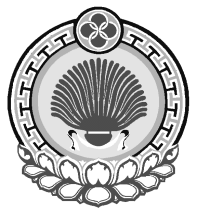 ХАЛЬМГ ТАҢҺЧИНВОРОБЬЕВСК СЕЛӘНӘ МУНИЦИПАЛЬН БYРДЭЦИНДЕПУТАТНЫРИН ХУРЫГ359034, Россия, Республика Калмыкия,Приютненский район, с. Воробьевка, ул.Ленина, 63359034, Россия, Республика Калмыкия,Приютненский район, с. Воробьевка, ул.Ленина, 63359034, Россия, Республика Калмыкия,Приютненский район, с. Воробьевка, ул.Ленина, 63  «23» июня  2020 года                     №  19                 с. Воробьевка